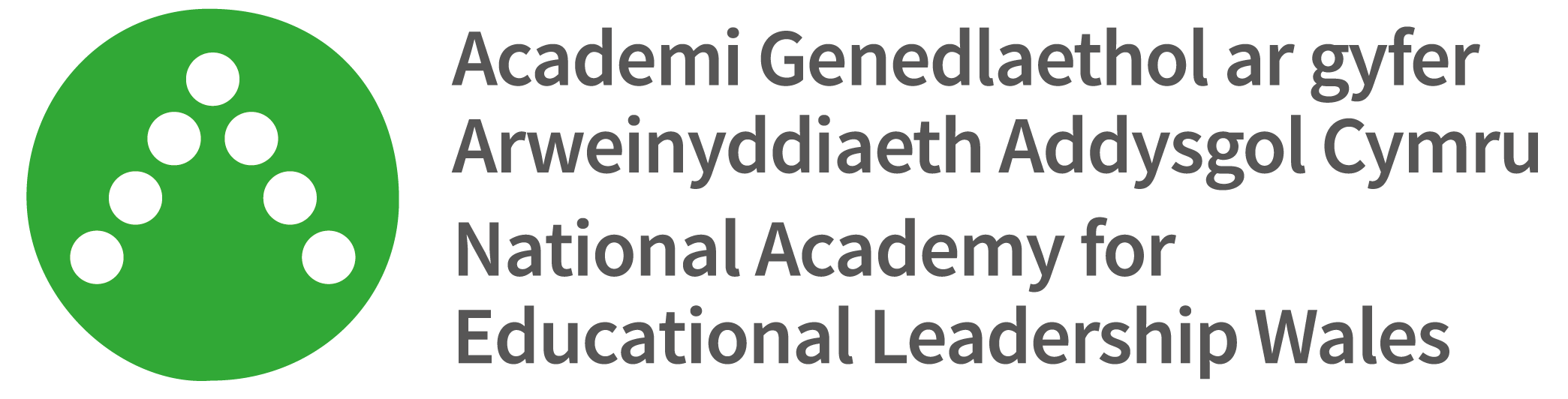 		Application for Endorsed ProvisionPlease submit completed proformas via email post@agaa.cymru  Provision Contact Details: Email:Telephone number:Lead Provider organisation: Partner organisation(s):State career stage/leadership development focus (one per application form):Signed by: Dated:  Part 1:The provider Brief overview of the provider, detailing experience and track record (up to 500 words)The provision, its aims, objectives and learning outcomes (up to 500 words)State career stage/leadership development focus (one per application form)The rest of this proforma invites the provider to submit a summary statement and to signpost additional supporting evidence (up to five pieces of additional documentation may be included with this application) showing how their provision meets the criteria outlined in the four areas:
Welsh Policy ContextDelivery and Learning modelProcess, management and administrationEvaluation and ImpactWelsh Policy Context (max 1000 words)Welsh Policy Context: list of additional evidence availableDelivery and Learning model (max 1000 words)Delivery and Learning model: list of additional evidence availableProcess: Management and administration (max 1000 words)Process: list of additional evidence available Evaluation and impact (max 1000 words)Evaluation and impact: list of additional evidence available 